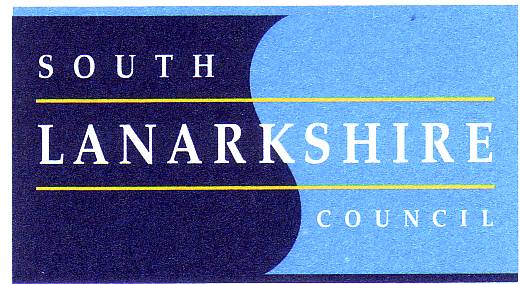 Key Worker Enrolment Form for Emergency Child-care in SchoolPlease complete if there is a second parent/carer:This information will only be used for the purpose set out in the form and not for any other purpose.  The information you provide will be carefully stored and protected and not released to any other organisation.Name of pupil/pupils requiring emergency child-careStageCheck the box for the days in February you require emergency child-care.Check the box for the days in February you require emergency child-care.Check the box for the days in February you require emergency child-care.Check the box for the days in February you require emergency child-care.Check the box for the days in February you require emergency child-care.MondayTuesdayWednesdayThursdayFriday1st 2nd 3rd 4th 5th 8th                    9th            SCHOOL HOLIDAYS             SCHOOL CLOSED8th                    9th            SCHOOL HOLIDAYS             SCHOOL CLOSED10th IN-SET DAYSCHOOL CLOSED11th12th Name of second parent/carerJob titleName of employerPlease describe, briefly, their role in relation to Covid-19:Please describe, briefly, their role in relation to Covid-19:Name of second parent/carerJob titleName of employerPlease describe, briefly, their role in relation to Covid-19:Please describe, briefly, their role in relation to Covid-19: